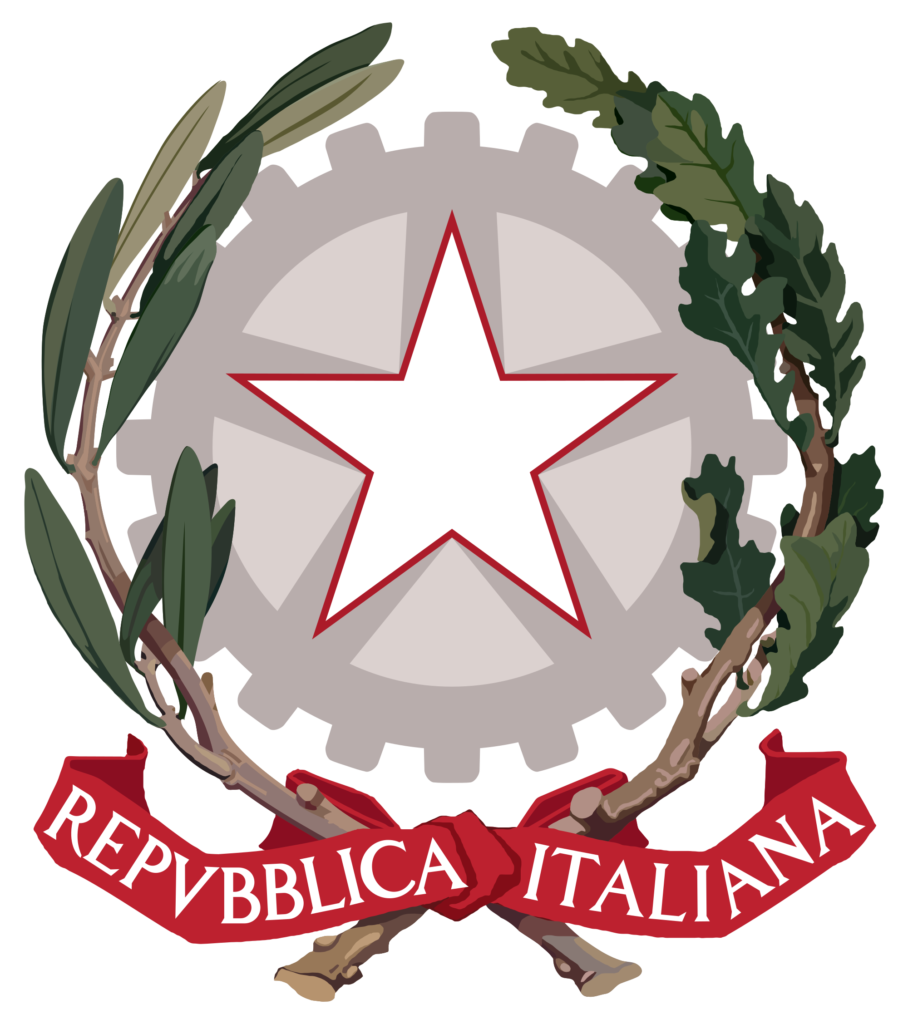 MINISTERO DELL’ISTRUZIONEUFFICIO SCOLASTICO REGIONALE PER IL LAZIO  ISTITUTO COMPRENSIVO STATALE - MONTELIBRETTIRMIC8AW00A - P.zza della Repubblica 21 - 00010 Montelibretti  0774/608018  fax 0774/609616Mod. R prospetto cumulativo ore eccedenti prestate in sostituzione dei colleghi assentiSOSTITUZIONE DOCENTI ASSENTI  a.s. ____________SCUOLA _______________   PLESSO ______________Data _______________	           Il Responsabile di Plesso	 ______________________________DOCENTE ORE PRESTATE IN ECCEDENZA AL SERVIZIO